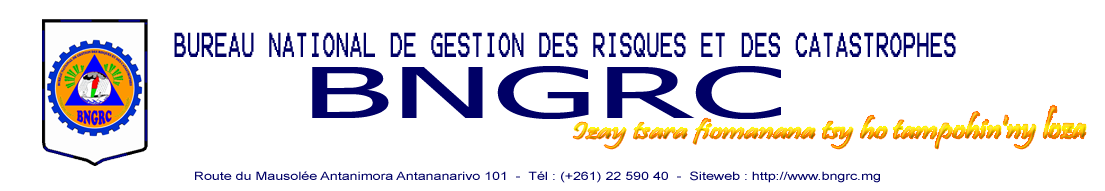 POINT DE SITUATION N°6----------------------------------------------------------POINTS SAILLANTSLa remontée des informations provenant des districts sur le passage d’Ex-ENAWO continue toujours au niveau du BNGRC. Pour cette journée du 15 mars 2017 à 18h00, le bilan qui fait état de :81 morts18 disparus250 blessés424 801 sinistrés246842 personnes déplacées cumulées79 071 personnes déplacées actuellesSAVA a enregistré le plus grand nombre d’infrastructures de bases endommagées avec 335 écoles publiques endommageés et 17 formations sanitaires touchées.Dans les jours à venir le BNGRC se concentrera sur le suivi et la coordination des activités sur les zones impactées. BILANSDEGATS HUMAINS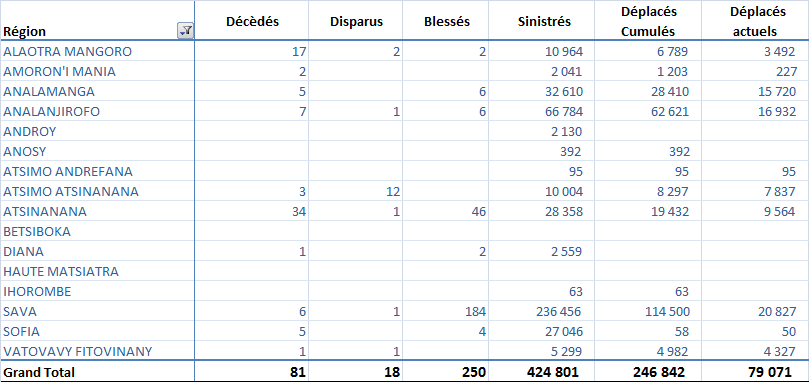 DEGATS SUR LES HABITATIONS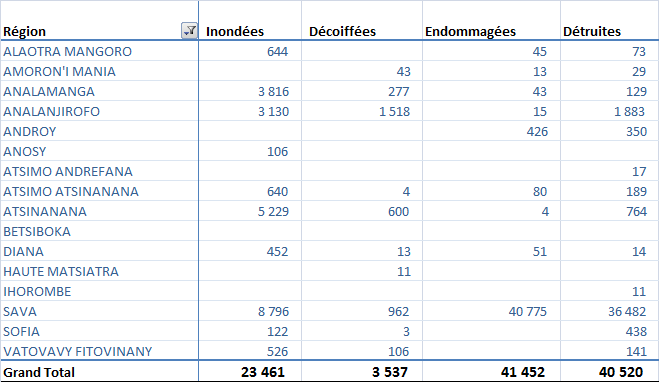 DEGATS  SUR LES INFRASTRUCTURES SERVICES DE BASE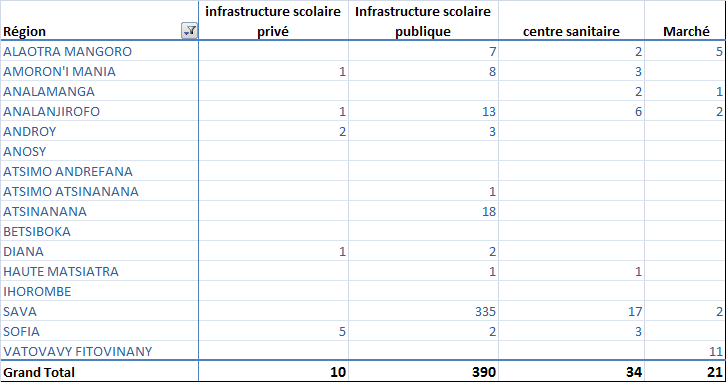 ACTIVITES REALISES Réponses exprimées en nombre de bénéficiaires (BNGRC)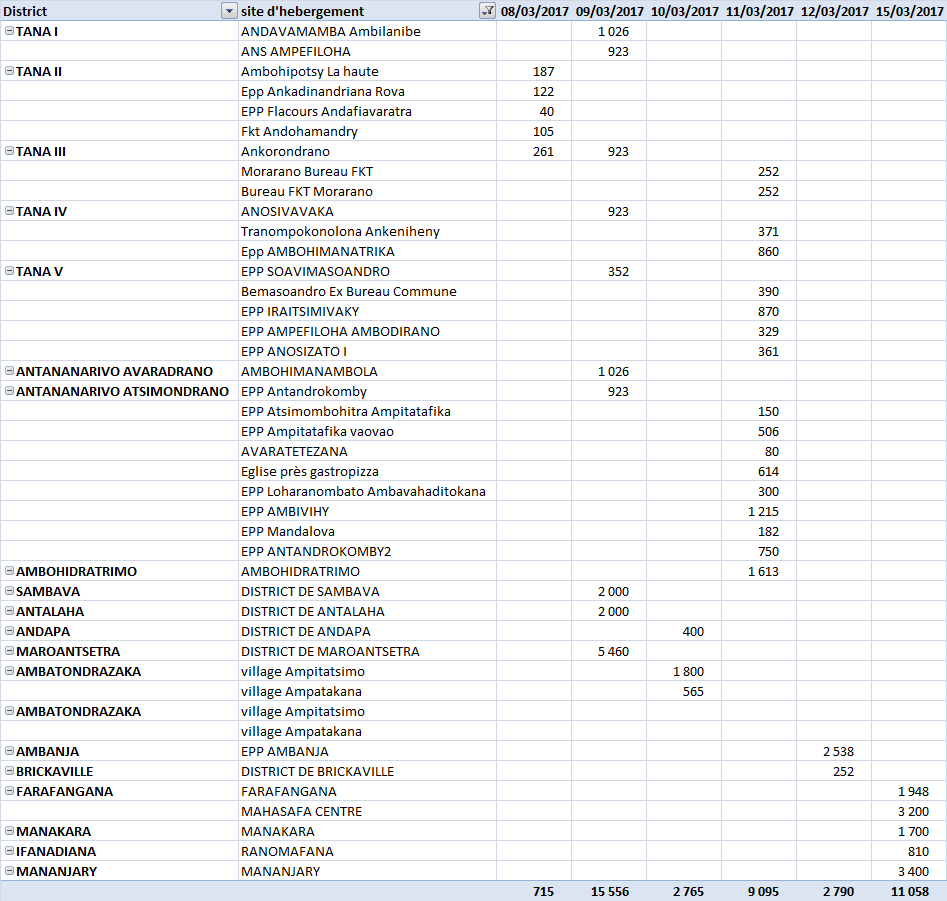 ETAT RECAPITULATIF DES APPUIS REALISES PAR LE BNGRC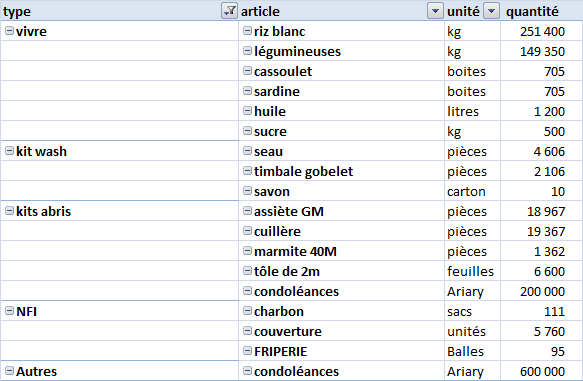 DONS RECUS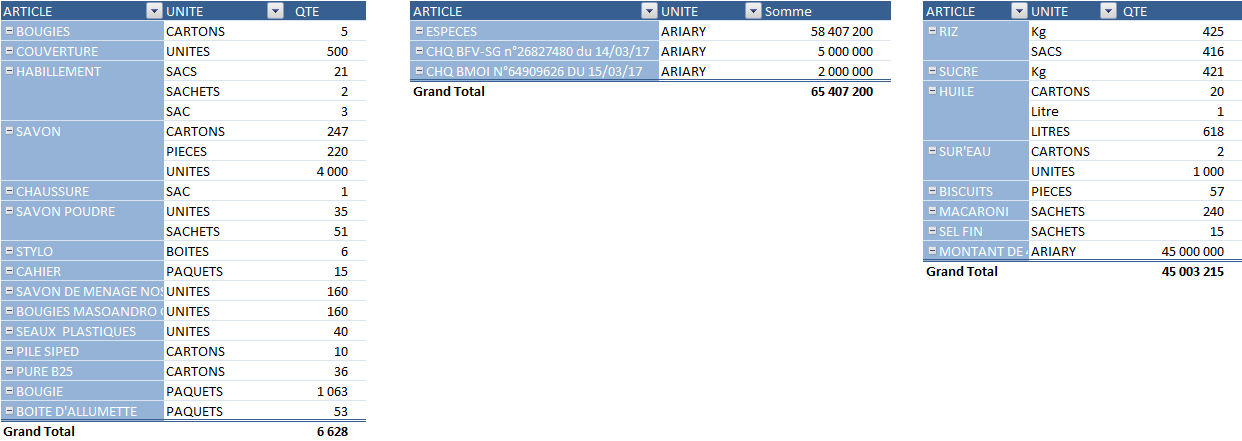 DETAILS DES DONS RECUS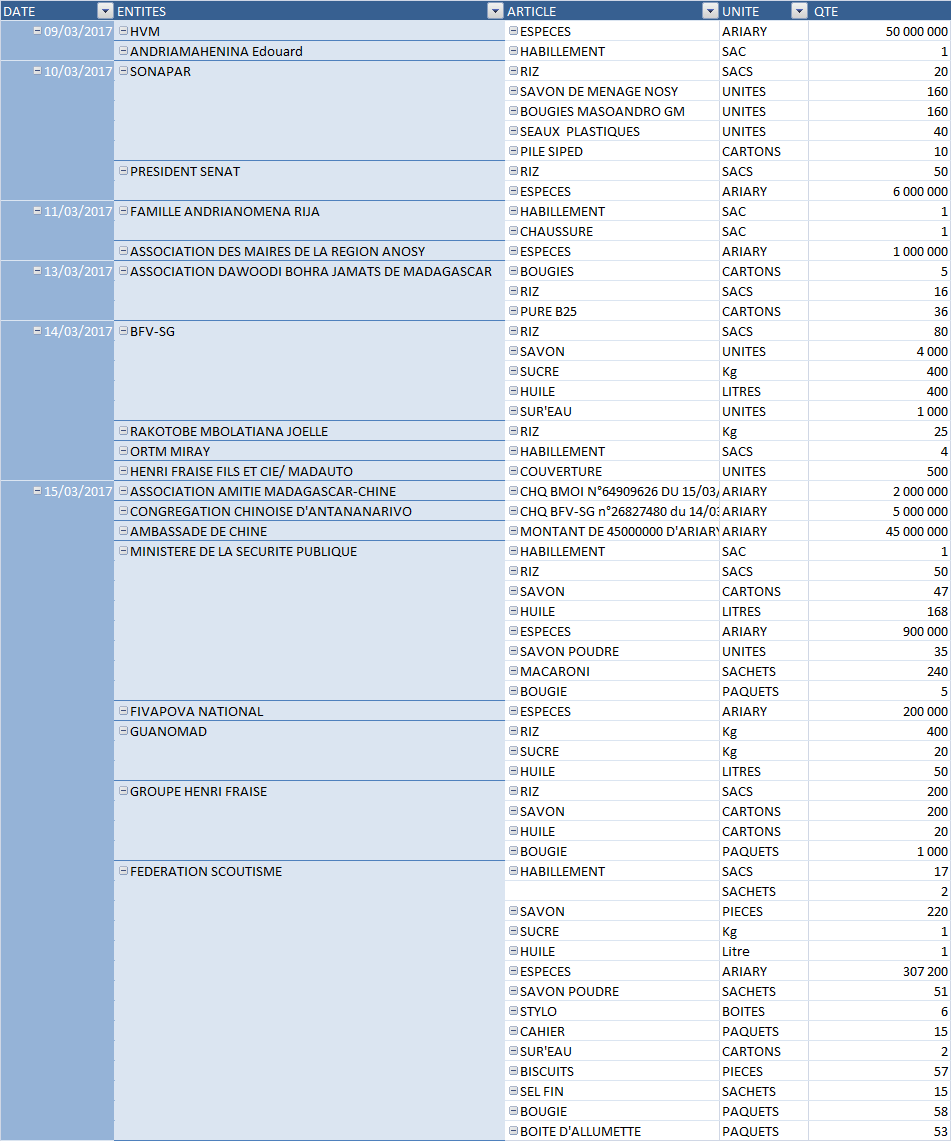 ANNEXE : BILAN HUMAIN DETAILLES PAR DISTRICTS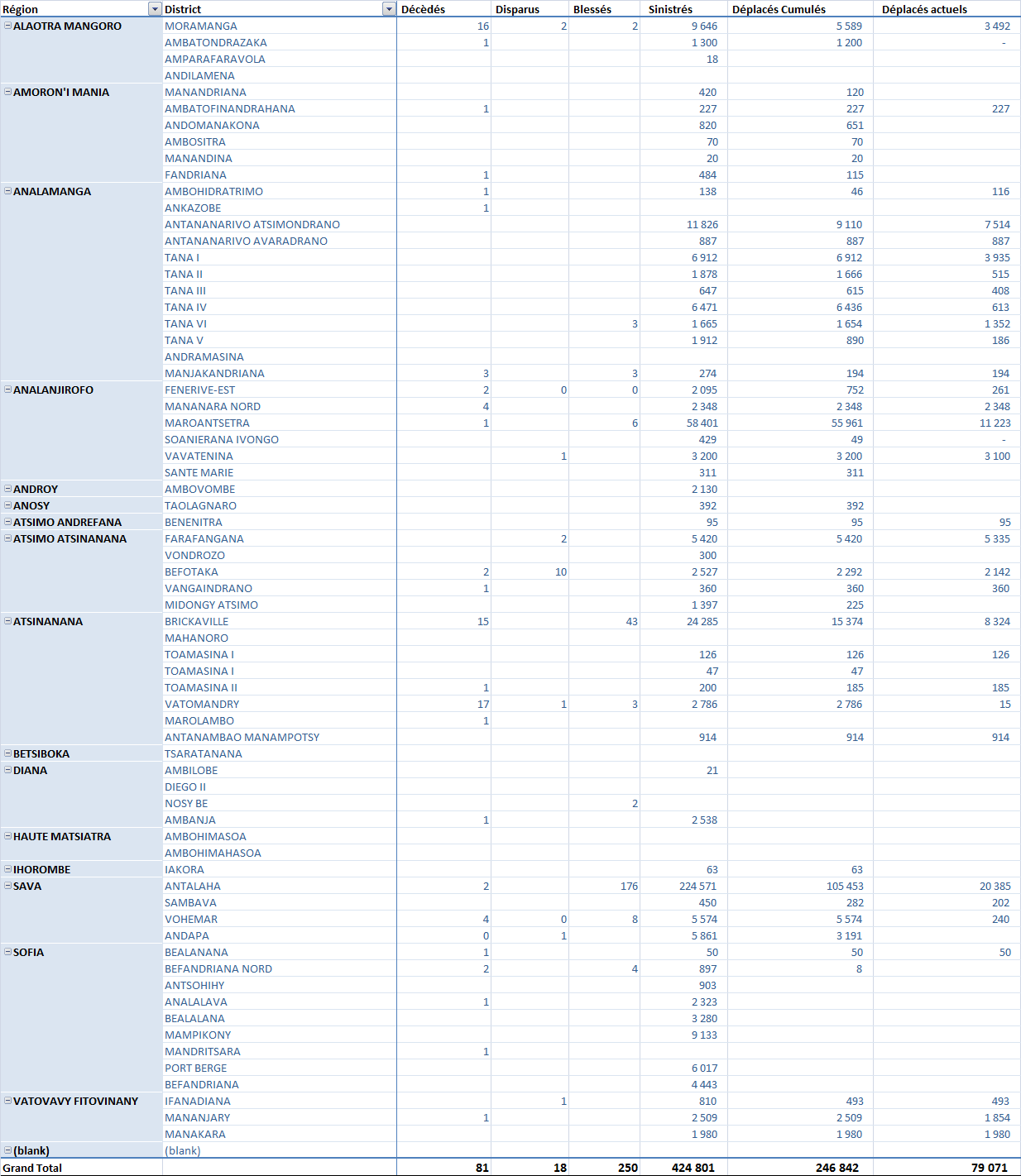 Programme des réunions sur les urgences – passage du cyclone EnawoSecteur ou plate-formeOrdre du jourLieu, date, heurePoint focalInter-clusterFlash appealMercredi 15 mars a 09h00, titan II Nations UniesRija RakotosonMail : rakotoson@un.orgTel : 033 15 076 93Cash Transfer groupMise en cohérence des interventions en matière de cash transfert réponse ENAWOHarmonisation des interventions en cours et en perspectivesMécanisme de ciblage et les modalités des transferts.Jeudi 16 mars à 10h, MPPSPF AmbohijatovoGaby Gerrero-Serdan, Chef Protection Sociale UNICEFMail : aguerreroserdan@unicef.org Tel : 032 23 426 89Cluster Sécurité alimentaire et moyens de subsistancePréparation de l’évaluation sectorielleJeudi  16 mars à 14h30, bureau de la FAO AnkorahotraANDRINIAINA RavahambolaFAO Tel : +261 32 05 00 309Mail : ravahambola.andriniaina@fao.orgCluster EducationVendredi 17 mars à 10hh30, Galaxy AndraharoTracy SPROTTTel : 0322342620Mail : tsprott@unicef.org Josias RatsimbazafyTel: 0322342605Mail: jratsimbazafy@unicef.org Cluster LogistiqueVendredi 17 Mars à 11h, Bureau du PAMCdt FALY Aritiana Fabien, Tel: 0340548067Mail: aritiana23@gmail.com 